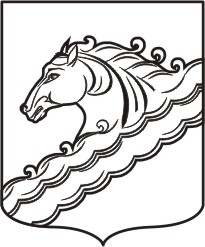 СОВЕТМУНИЦИПАЛЬНОГО ОБРАЗОВАНИЯ БЕЛОРЕЧЕНСКИЙ РАЙОН____ СЕССИЯ 6 СОЗЫВА РЕШЕНИЕот ________ 2022 года									№ ____г. БелореченскО поддержке семей мобилизованных граждан специальной военной операции и военнослужащих граждан специальной военной операцииВ связи с объявлением 21 сентября 2022 года Президентом Российской Федерации о частичной мобилизации в России, в целях поддержки семей мобилизованных граждан (далее по тексту - СВО)  и военнослужащих СВО,  руководствуясь статьей 25 Устава муниципального образования Белореченский район Совет муниципального образования Белореченский район, РЕШИЛ:1. За присмотр и уход  за воспитанниками мобилизованных граждан СВО  и военнослужащих СВО, обучающимся в муниципальных организациях (учреждениях), реализующих образовательную программу дошкольного образования,  взимание родительской платы отменить с 21.09.2022 года. Затраты дошкольных образовательных организаций муниципального образования Белореченский район на организацию присмотра и ухода  за воспитанниками мобилизованных граждан СВО  и военнослужащих СВО, обучающимся в муниципальных организациях (учреждениях), реализующих образовательную программу дошкольного образования, финансировать в полном объёме за счёт средств муниципального бюджета, начиная с 21.09.2022 года. 2. Обеспечить за счет средств бюджета муниципального образования Белореченский район одноразовое горячее питание обучающихся 5-11 классов (детей  мобилизованных граждан СВО и военнослужащих СВО) в муниципальных общеобразовательных организациях муниципального образования Белореченский район.  3. Общему отделу управления делами администрации муниципального образования Белореченский район (Муштай С.Д.) разместить настоящее решение в установленном порядке на официальном сайте муниципального образования Белореченский район в сети «Интернет».4. Помощнику главы муниципального образования Белореченский район Беззубиковой Т.А. обеспечить официальное опубликование настоящего решения в средствах массовой информации в установленном порядке.5. Контроль за выполнением настоящего решения возложить на  комиссию  по бюджету,  налогам,  сборам, земельным  и  имущественным  отношениям,  муниципальной  собственности и  социально-экономическому развитию Совета муниципального образования Белореченский  район (Кардашин Г.Г.).6. Настоящее решение вступает в силу со дня его официального опубликования.	Глава муниципального образования Белореченский район ______________С.В. СидоренкоПредседатель Совета муниципального образованияБелореченский район 	____________Т.П. Марченко